МДОУ д/с комбинированного вида №4 « Олимпийский »Конспектнепосредственно-образовательной деятельности по художественно-эстетическому развитиюТема: Последние цветы осени-хризантемы                                                                                                  Воспитатель:                                                                                                  Кочерина М.В.г. Углич2015г.Программные задачи:*Учить создавать образ цветка (хризантемы) из бумажных  салфеток используя  разные приёмы бумажной пластики: закручивание, надрезание.*Передавать образ  цветом, формой, объёмом.*Продолжать развивать умение работать в паре.*Развивать умение работать в паре.*Продолжать развивать мелкую моторику рук, усидчивость.*Воспитывать любовь к природе, в частности к цветам, развивать любознательность. Материал:  цветной картон для фона; салфетки жёлтого, белого, бардового и оранжевого цвета (можно заранее нарезать на треугольники – салфетку разделить на 16 частей), зелёная бумага для листвы, серединки для цветов – кружочки диаметром 2,5 см, клей ПВА, кисти клеевые, клеёнки, ножницы.Предварительная работа: рассматривание иллюстраций с  изображением хризантем и других цветов. В группе организована и оформлена выставка цветов, выполненных из различных материалов и в разных техниках( цветы вышитые, из бисера, из бересты, из бумаги, из фетра, из металла, из стекла и т.д.)Ход:«Чтобы жить, нужно солнце, свобода и маленький цветок», - говорил великий сказочник Ганс Христиан Андерсен. Цветы сопровождают нас всю жизнь:  встречают при рождении, утешают в старости, радуют на именинах и в памятные даты. Цветы открывают перед  человеком возможность познать прекрасное.  С цветами тесно связан духовный мир  человека, и хотя каждый народ по-своему воспринимает красоту, однако есть красота, которая воспринимается и осознаётся всеми единодушно,- красота цветов. Многими народами с давних пор отмечаются праздники цветов. В Древней Греции устраивали праздники в честь гиацинтов и лилий; в Англии – в честь незабудок, анютиных глазок и первоцветов; во Франции – в честь розы и фиалки. В наше время особенно ярко отмечают  праздники роз в Болгарии. У славян тоже был праздник раз в году, когда настоящие и мифические цветы становились поводом к пляскам, песням, а также к загадочным поискам кладов. Этим праздником  был знаменитый Иван Купала (или Иван Травник). В ночь с шестого на седьмое июля любознательные  и смелые люди шли в нехоженые чащобы на поиски загадочного цветка папоротника, который по преданиям расцветал только в эту ночь. Они верили, что тому, кто найдет этот таинственный цветок, откроется дорога к закрытым кладам. Встреча с прекрасным - всегда праздник. Педагог приглашает детей подойти к выставке цветов, организованной в группе. Цветы на нашей выставке необычные. Что вы можете сказать, какие они?Ответы детей. Дети рассматривают экспонаты выставки, задают вопросы…После обсуждений проходят на стулья.Среди экспонатов нашей выставки есть и скромные небольшие цветочки и пышные важные красавцы. Все они по- своему прекрасны. Но чаще других встречается роза – царица цветов. Я же хочу вас сегодня познакомить с другим цветком. Посмотрите, он вам  знаком? Как он называется?Воспитатель обращает внимание детей на фотографии с изображением хризантемы. Ответы детей.В осенние дни, когда природа становится бедной цветами, последние цветы года – хризантемы – особенно притягательны. В Японии хризантема не только вестница осени, она символ солнца, символ нации. Стилизованное изображение хризантемы является  основой государственного герба, а высшая награда страны – орден хризантем.Воспитатель показывает детям изображение герба Японии и Ордена хризантем. Разведением этих удивительных цветов занимаются во многих странах, в том числе и у нас в России. Учёными выведено более полутора тысяч отечественных сортов самых неожиданных форм и расцветок. У одних из них лепестки точно иней, у других схожи с листьями ивы; у третьих – с перьями птиц; у четвертых – со всполохами зарниц; а сами цветы напоминают звёзды и планеты.Рассказ педагога иллюстрируется фотографиями разных сортов хризантем.Сегодня мы с вами попробуем создать свой неповторимый цветок. Проходите за столы. Посмотрите и скажите, какие материалы вам понадобятся для работы. Ответы детей Нам потребуются разноцветные бумажные салфетки, цветной картон для основы, клей, кисти и ваши умелые руки. Анализ образцаКакие части вы можете выделить у цветка? Соцветие, стебель, листья. На что похоже соцветие хризантемы? На шар, круг….Из чего состоит соцветие? Из отдельных тонких, вытянутых лепестков.Как вы думаете, как можно сделать такие лепестки? Варианты детей.Показ способа скручивания жгута из салфетки  с объяснением.Воспитатель показывает, как скатать тонкие жгутики (взять кусочек салфетки и скатать  в одном направлении), затем разделить его пополам, чтобы получилось сразу 2 лепестка. Капнуть клей и в капельку клея вставить тонкие жгутики. Первые жгутики – лепестки должны упасть на бумагу по кругу, образуя середину цветка, последующие жгутики накладываются на предыдущие. Последние жгутики в центре можно вставить, приклеив на капельку клея, они должны быть короче всех остальных. Чем больше жгутиков используется, тем выразительнее получается работа.После показа  и объяснения воспитатель  приглашает родителей к сотрудничеству. Совместное творчество детей и родителей.При необходимости педагог помогает детям. Готовые цветы дети дополняют стебельком и листьями из гофрированной зеленой бумаги. По окончании работы дети прикрепляют готовые цветы на магнитную доску. Все участники занятия рассматривают получившиеся работы, выражают своё отношение.  Заключительная часть. Что нового вы сегодня узнали? Что вам особенно понравилось?  Какие у вас были трудности?  Как можно использовать ваши работы? Ответы детей.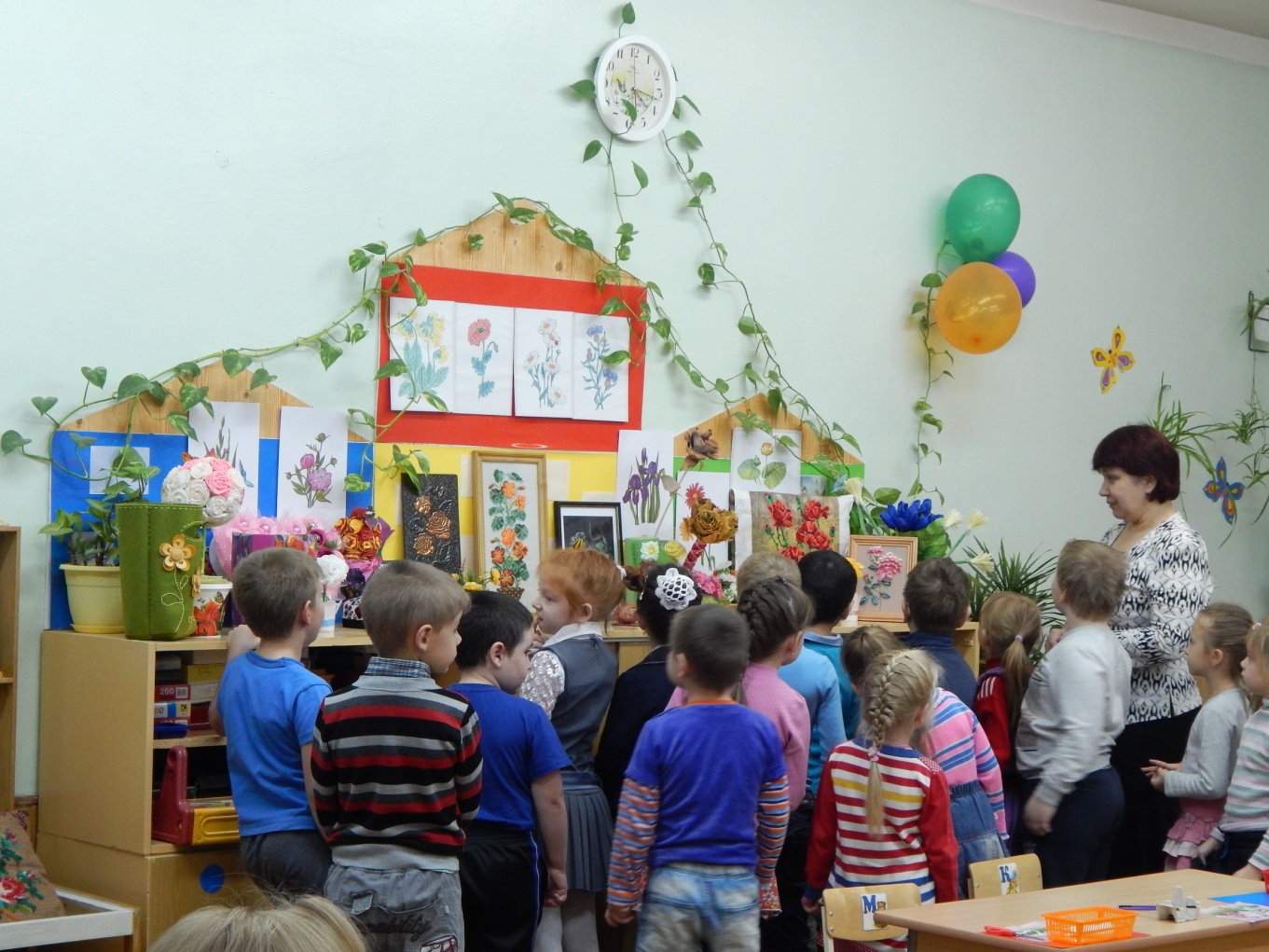 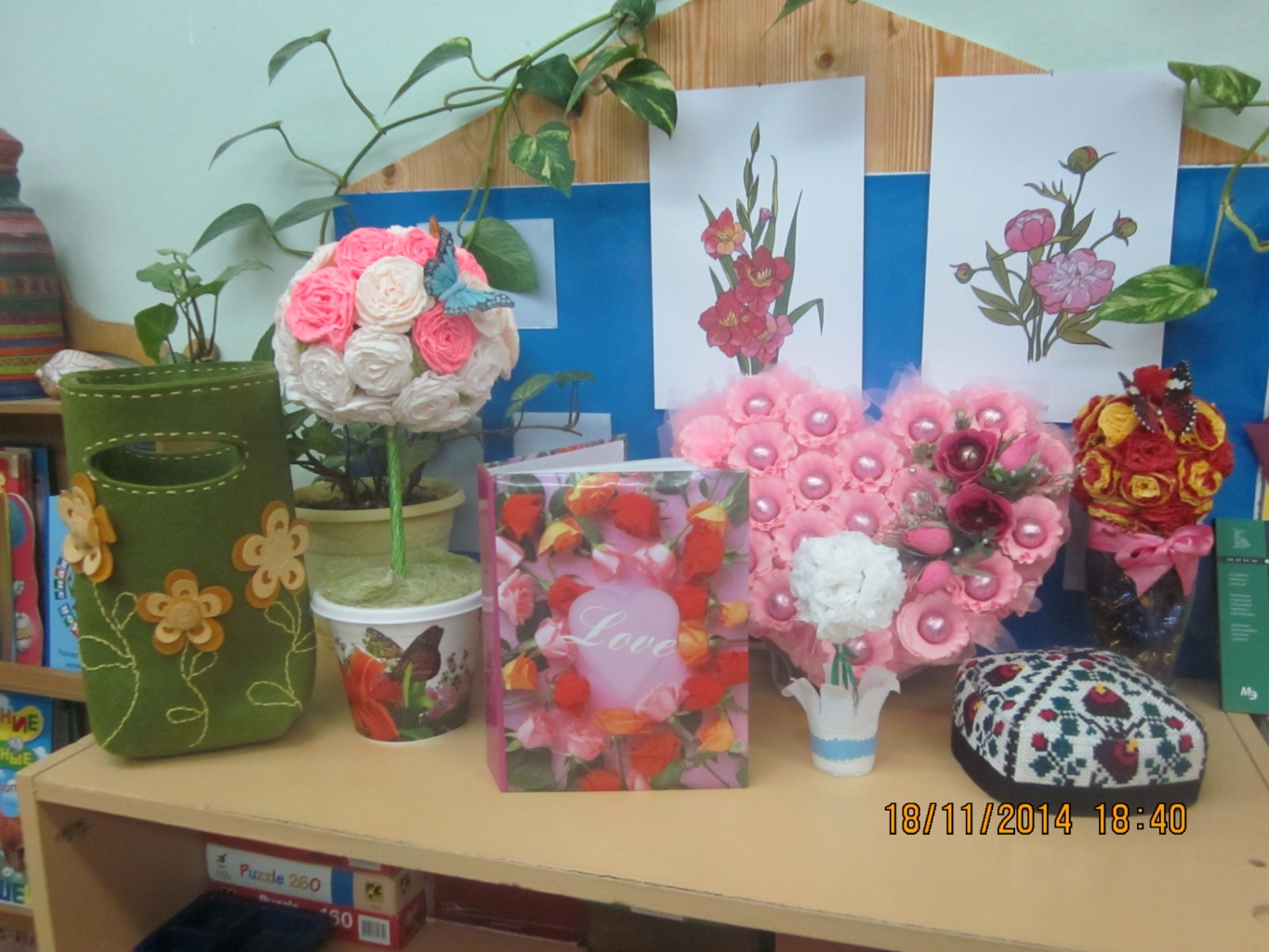 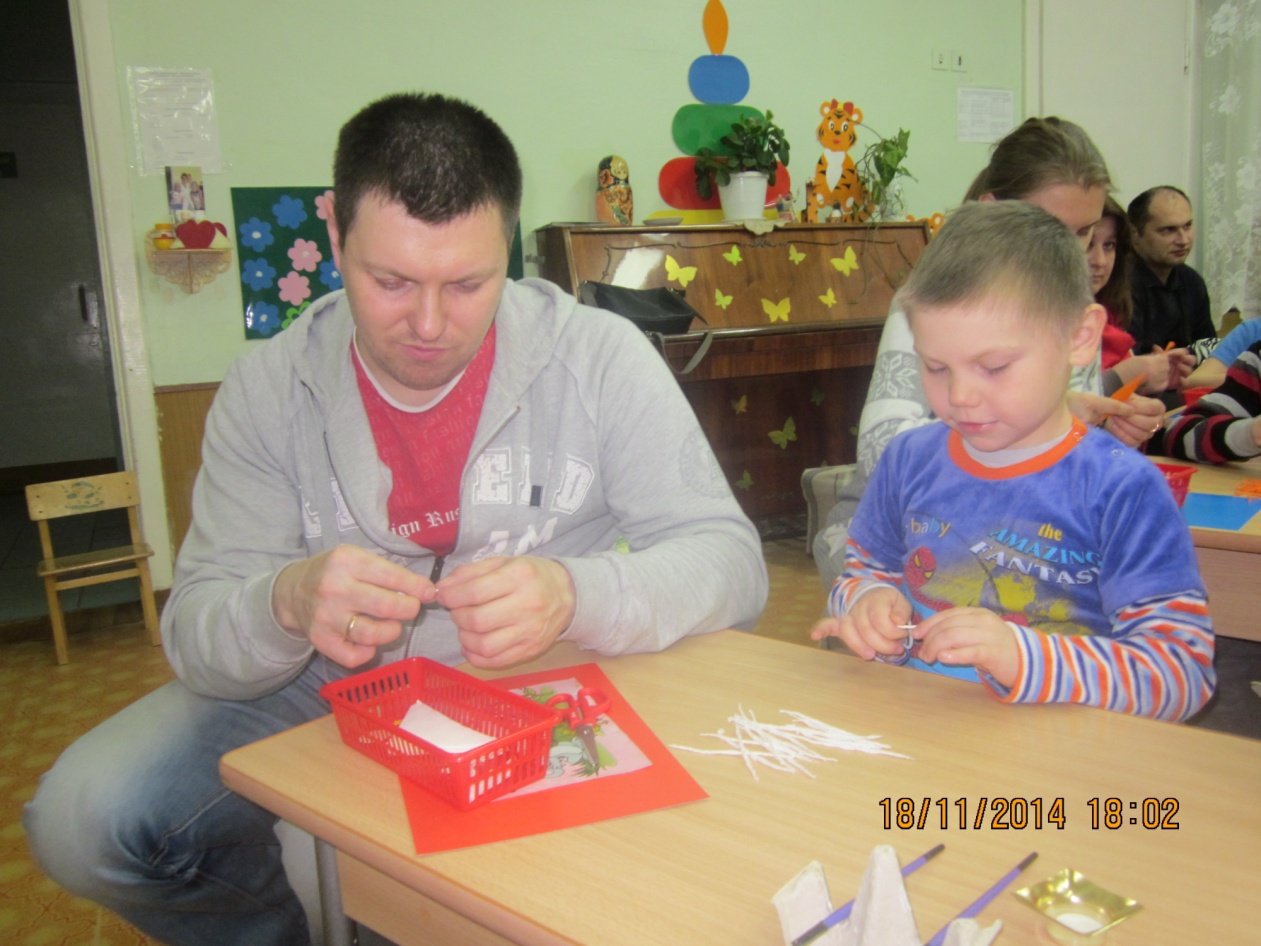 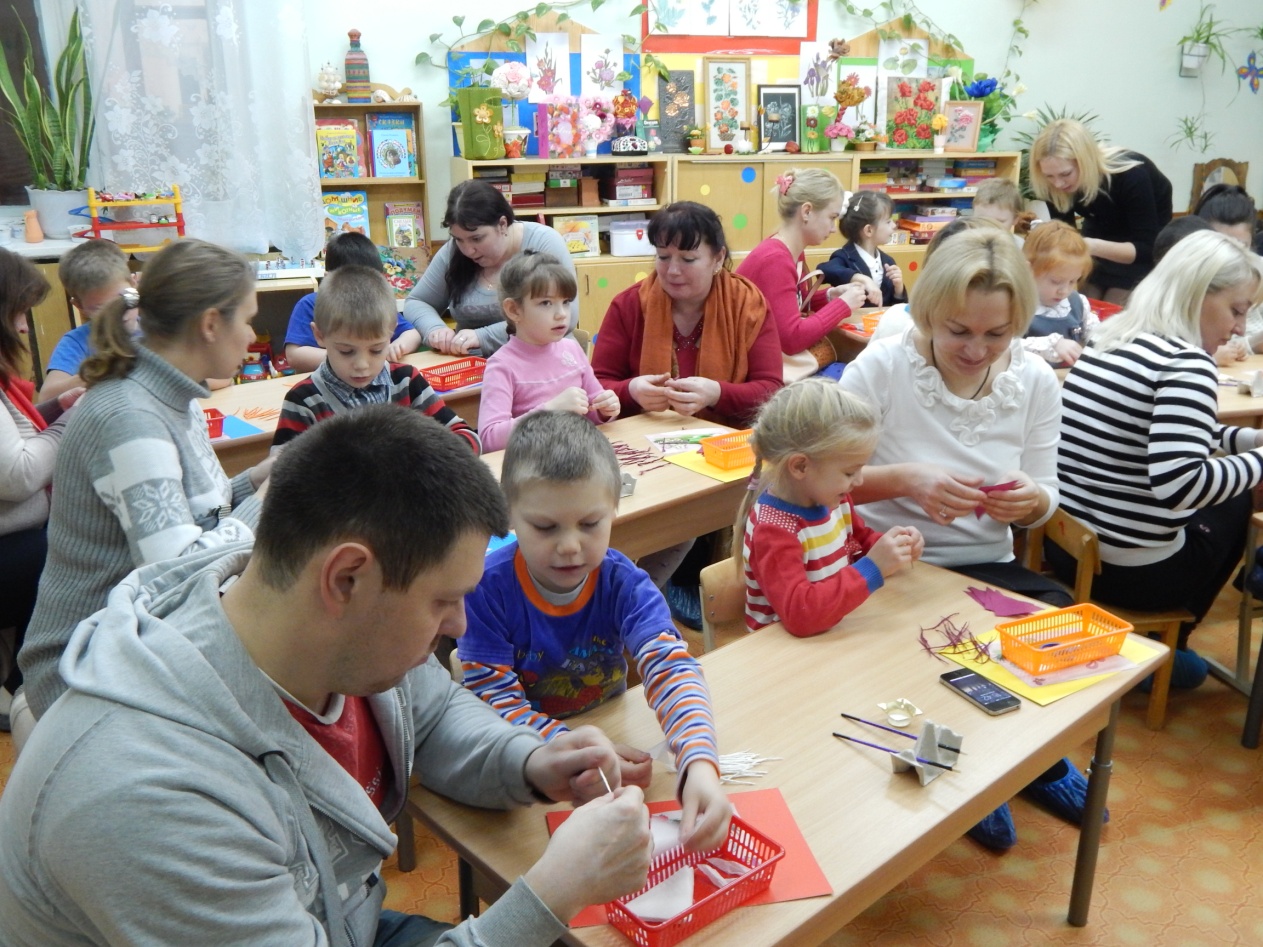 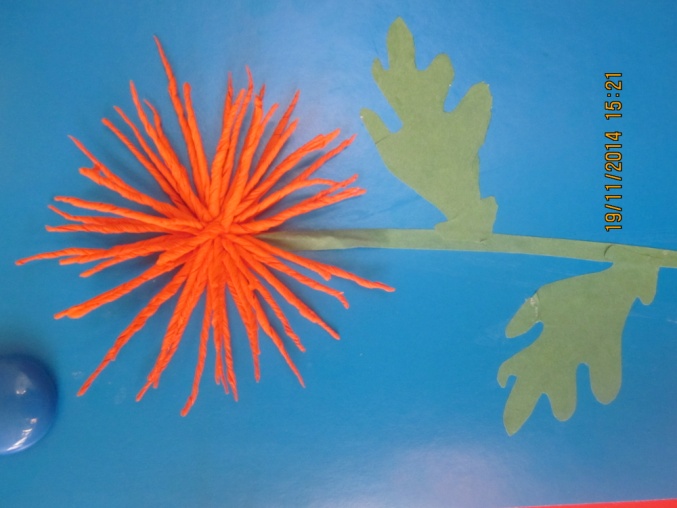 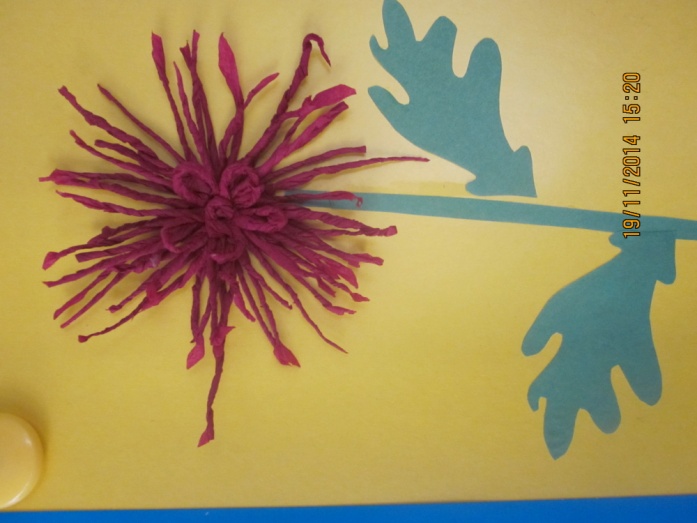 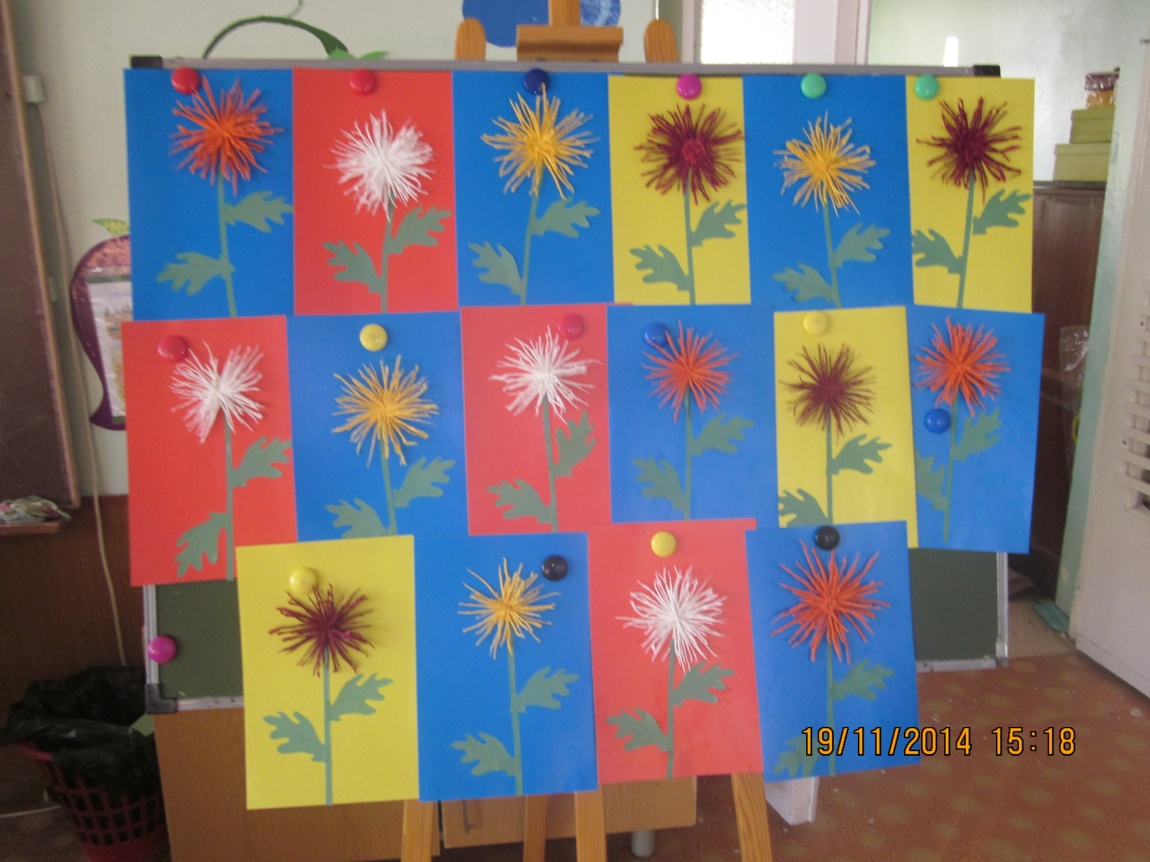 